Weekly Timetable OverviewClass email address- year3@sjsp.islington.sch.uk 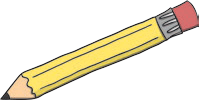 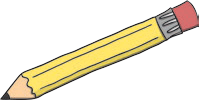 Monday: Read your book for 20 minutes – either out loud to someone at home or to yourself.Tuesday: Complete the first Handwriting activity- Unit 3.Wednesday: Complete the book review on the book that you have most recently finished reading.Thursday: Complete the second handwriting activity- Unit 4.Friday: Complete the SPaG Mat activity.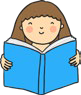 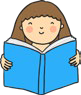 Work is attached in the form of Word documents. There is a large amount of work so please feel free to choose which activities your child does for each day.Monday: Listen to a story, Alexander and the Terrible, Horrible, No Good, Very Bad Day; write descriptively about a character from a story; write an imaginary narrative modelled on a story. Tuesday: Listen again to a story; compare different versions of a story; write persuasively in relation to a story.Wednesday: Listen for a final time to a story; write a letter; write a conversation as punctuated dialogue. Thursday: Read a free verse poem, ‘Strict’; use command sentences in instructions; write imaginatively in response to a poem.Friday: Listen to a free verse poem, ‘Dinner Hall’; write humorous descriptions; use the past progressive in story writing.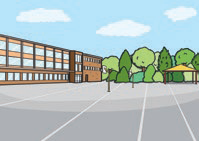 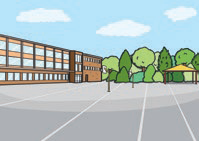 Have a break! Read a book, listen to some music or do the daily P.E with Joe Wicks. Make sure you have a long drink of water and eat some fruit or a healthy snack.https://www.youtube.com/user/thebodycoach1/videos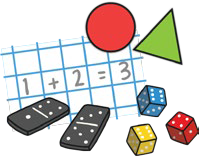 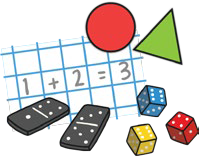 For Maths this week use the link at the bottom of this box. Firstly, watch the video on the daily activity then try the activity which will be sent as an attachment. This should be Summer Term- Week 9- 22nd June. Monday: Right angles in shapesTuesday:  Compare anglesWednesday: Horizontal and VerticalThursday: Parallel and perpendiculalFriday: Times tables practice. Please use Hit the Button and practise your 9 times tables.https://www.topmarks.co.uk/maths-games/hit-the-buttonhttps://whiterosemaths.com/homelearning/year-3/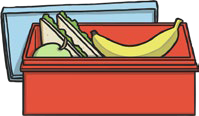 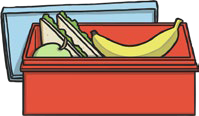 Lunch: Make sure you have a chance to play, move your body and get fresh air if you can.Monday: Computing- What are viruses and malware? Follow the link below to complete the lesson and activities. BBC Bitesize suggests that you become familiar with typing using a key board. I think it would be lovely hearing from some of you on the blog page so check it out for my most recent blog.https://www.bbc.co.uk/bitesize/articles/ztpfxbkTuesday: Geography- Use this link for the lesson on Rivers. There is also a matching and finding activity to complete in the pack. In this you have to find the rivers in the world. https://www.bbc.co.uk/bitesize/articles/z2kdbqtWednesday: Science- Use the link below for a lesson on ‘How do we hear sound?’. Once you have completed the lesson try the activities. https://www.bbc.co.uk/bitesize/articles/zfsbp4jThursday: RE- In this lesson you will be making a poster about the Buddha’s life. I will attach a few links to videos or websites with information about him. You can use the poster template attached or create a brand new one.https://www.youtube.com/watch?v=nsN7NLs-0jIhttps://www.theschoolrun.com/homework-help/buddhismhttp://www.primaryhomeworkhelp.co.uk/religion/buddhism.htmFriday: Spanish- There is a PowerPoint with audio on in therefore you will need access to a computer, laptop, etc. Complete the PowerPoint and then attempt the Spanish activity sheet. 